Дидактическая игра «Сухой бассейн с манной крупой»Цель: стимулирование речевой деятельности через развитие мелкой моторики.Задачи:развивать фантазию, мышление, внимание;воспитывать усидчивость;развивать зрительное и слуховое восприятие;обогащать опыт детей различными сенсомоторными впечатлениями;формировать умение составлять  предложения;развивать элементарные математические навыки;обогащать словарный запас по темам: цвет, форма, дикие и домашние животные, насекомые, транспорт.Ход игры: 1) ребенок, используя мелкие игрушки, самостоятельно разыгрывает какую-либо ситуацию. 2) ребенок создает игровую ситуация по инструкции педагога.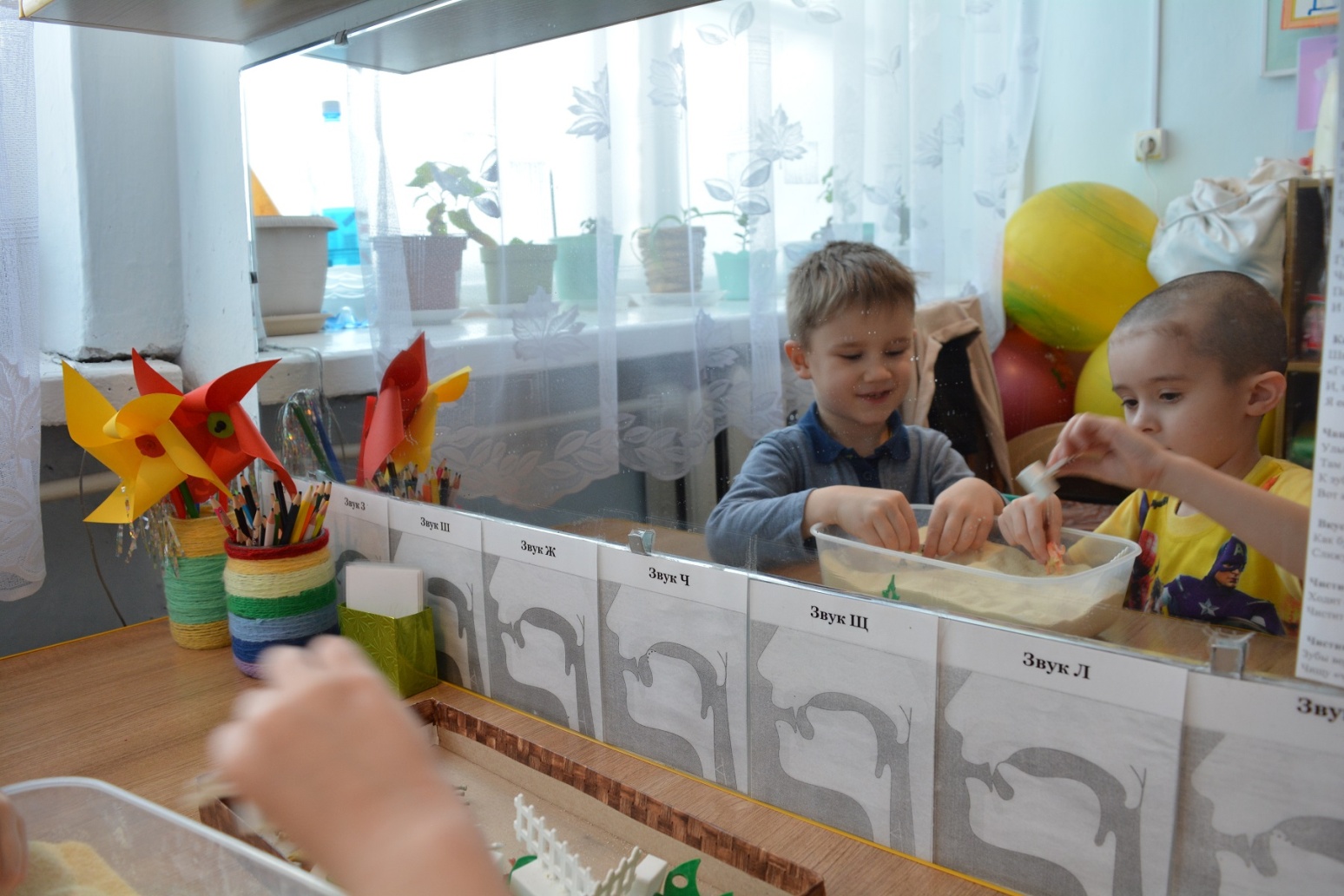 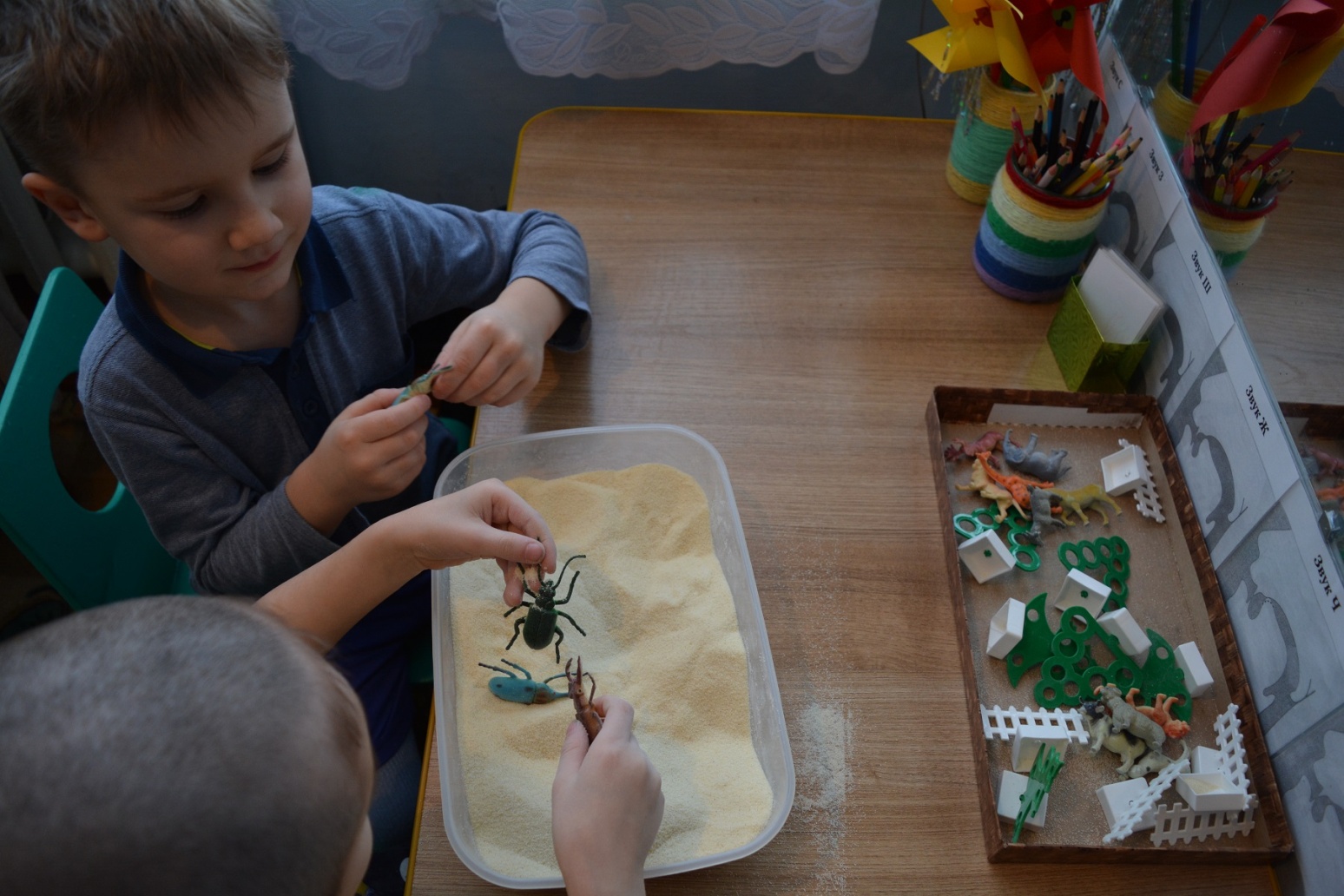 